ИНФОРМАЦИЯо результатах проведения Всероссийской акции «Студенческий десант», приуроченной ко Дню студенчестваВ соответствии с распоряжением ГУ МВД России по Кемеровской области от 10.01.2022 № 32/12-1 в рамках проведения Всероссийской акции «Студенческий десант» Отделом МВД России по Промышленновскому муниципальному округу совместно с Общественным советом проведены следующие мероприятия:21.01.2022 проведены встречи с руководителями, преподавателями и учащимися ГПОУ «Топкинский технический техникум». В ходе встреч сотрудниками Отдела МВД России по Промышленновскому муниципальному округу проведены беседы и лекции по темам:- «Профессии и должности органов внутренних дел Российской Федерации, порядок поступления в ведомственные учебные заведения МВД России и на службу в подразделения МВД РФ»; -  «Что важно знать подросткам об ЭКСТРЕМИЗМЕ И  ТЕРРОРИЗМЕ»;- «Гражданская оборона в ОВД РФ»;Также до студентов доведена информация о деятельности народных дружин и правилах вступления в них.     В рамках беседы по вопросам гражданской обороны, проведено учебное мероприятие со студентами по применению средства защиты органов дыхания, после чего проведено состязание между студентами по выполнению норматива по надеванию индивидуальных средств защиты органов дыхания. Завершены мероприятия профилактической беседой по предупреждению мошенничеств с использованием информационных телекоммуникационных технологий».В мероприятии приняли участие 35 студентов ГПОУ «Топкинский технический техникум», педагог дополнительного образования ГПОУ «Топкинский технический техникум» Лариса Викторовна Чикалдина.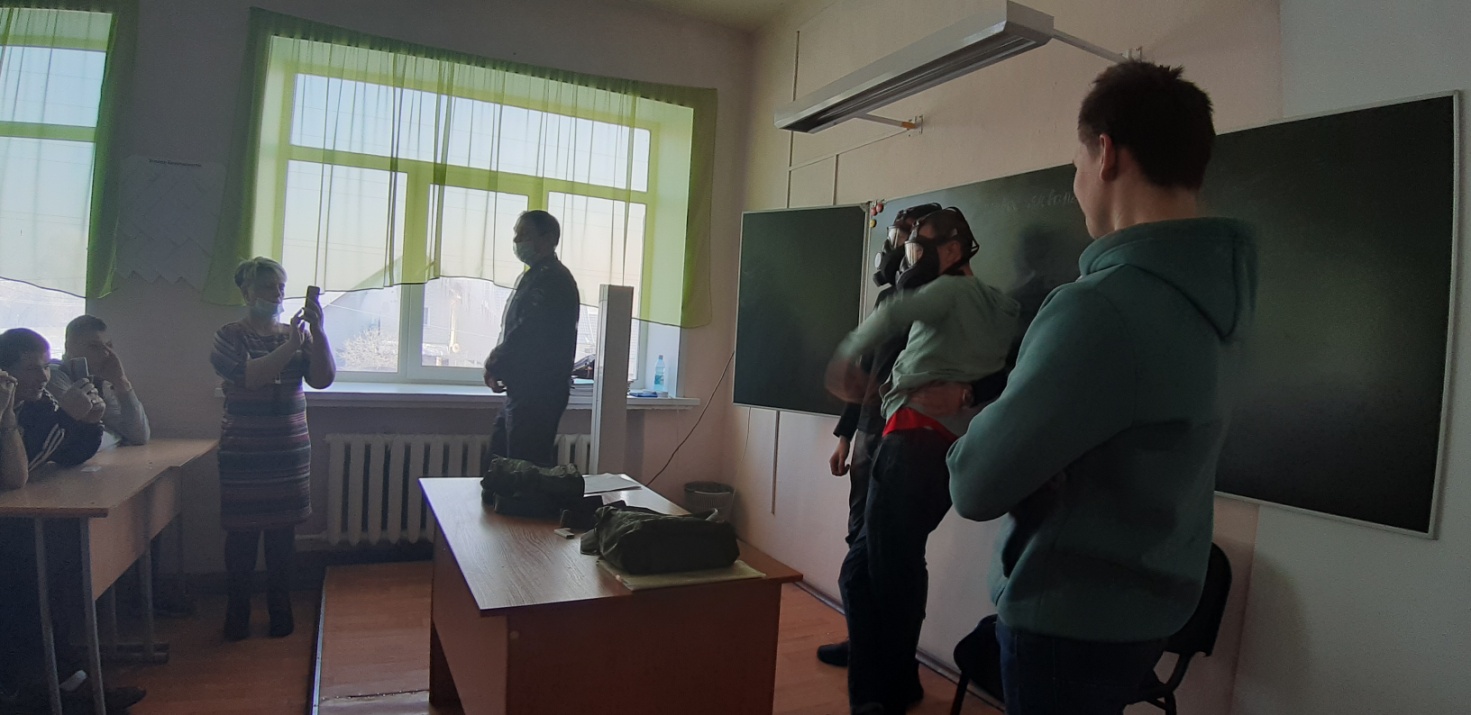 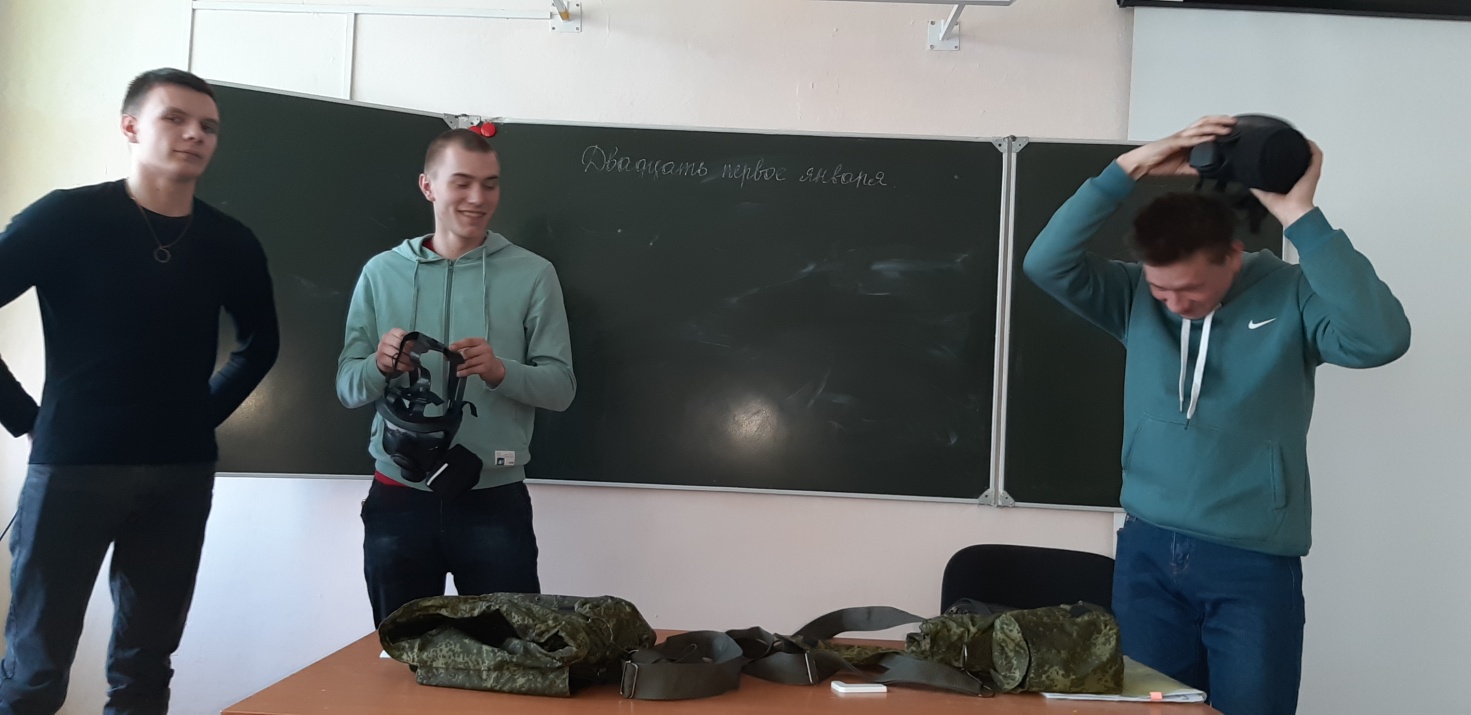 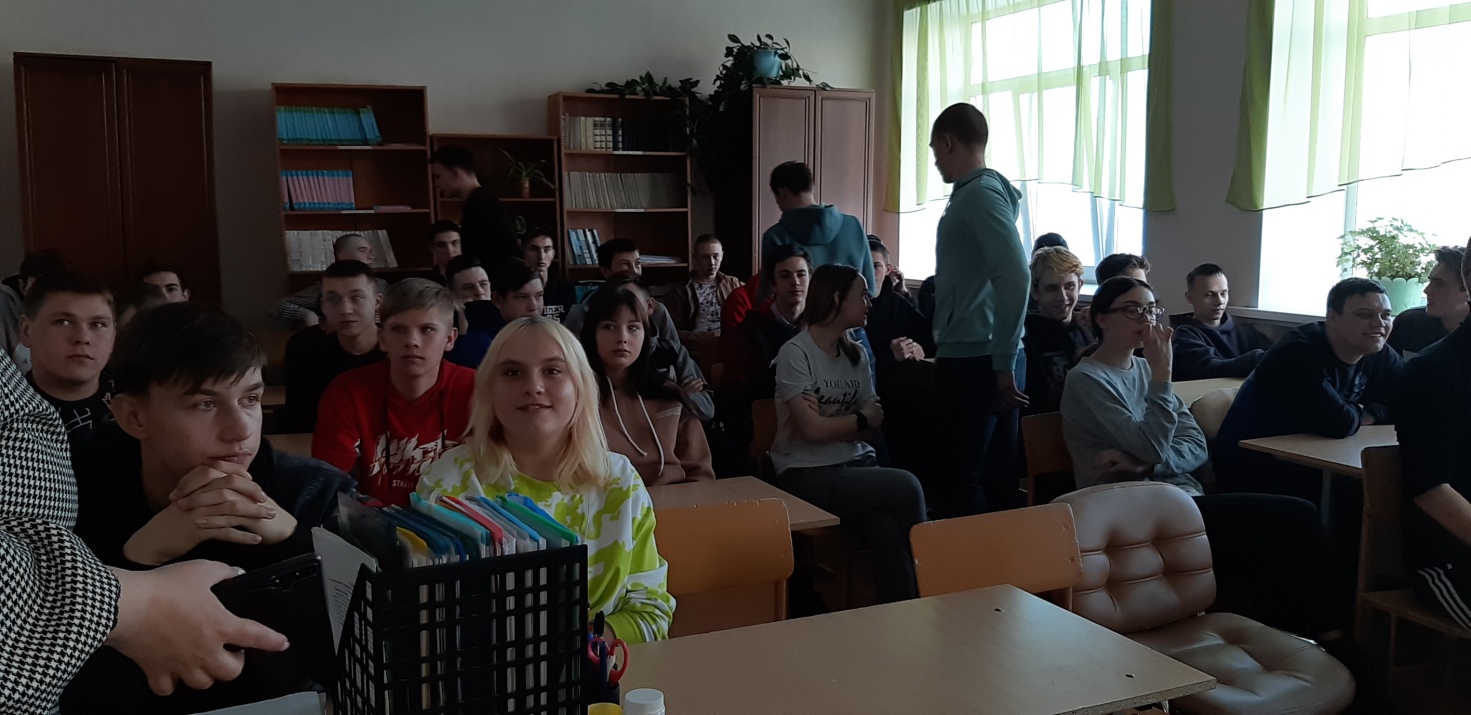 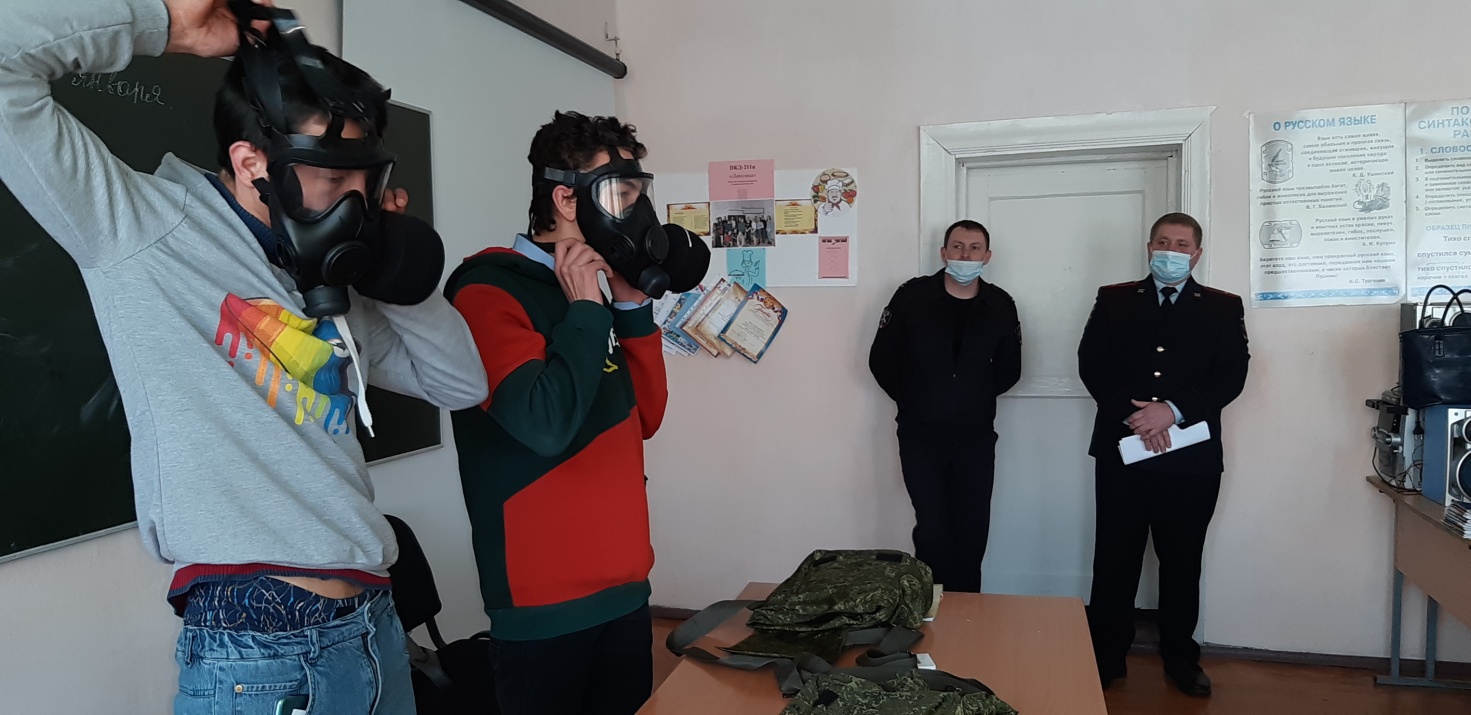 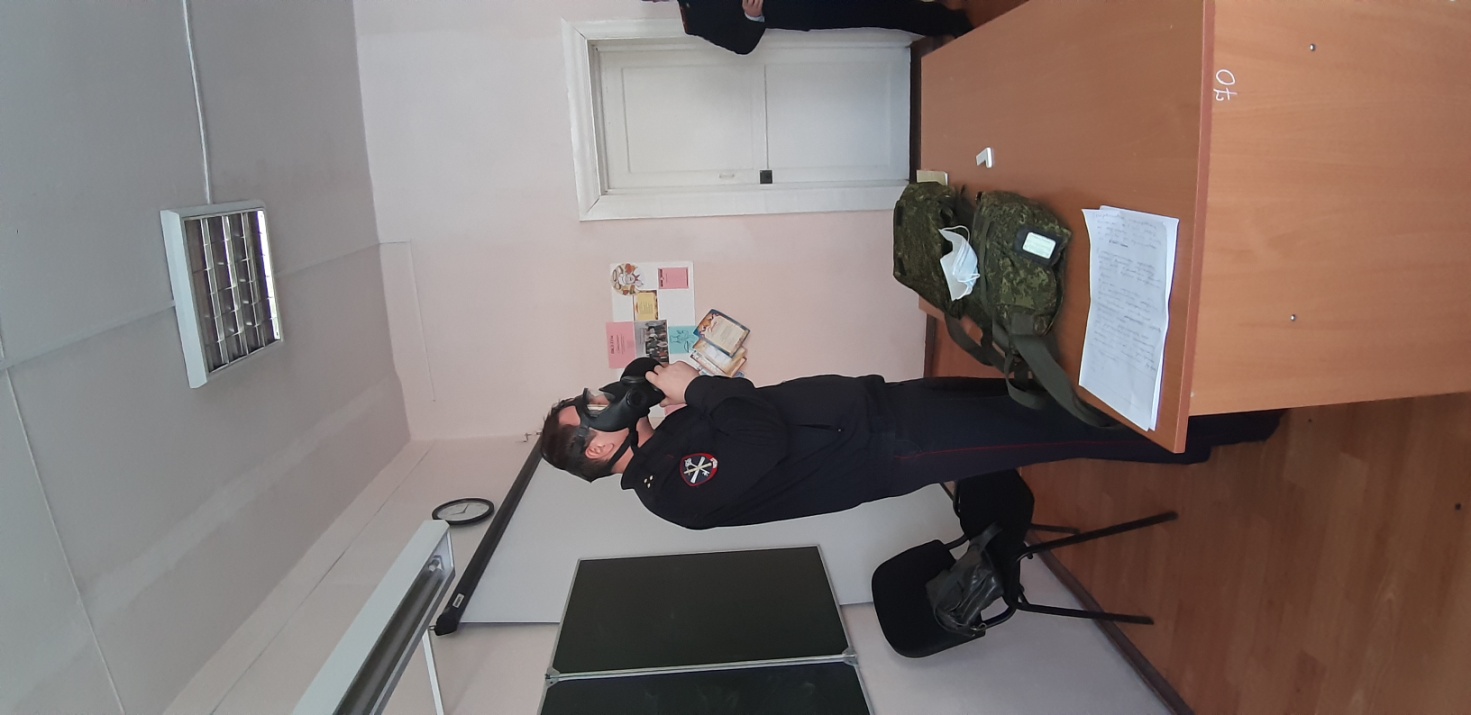 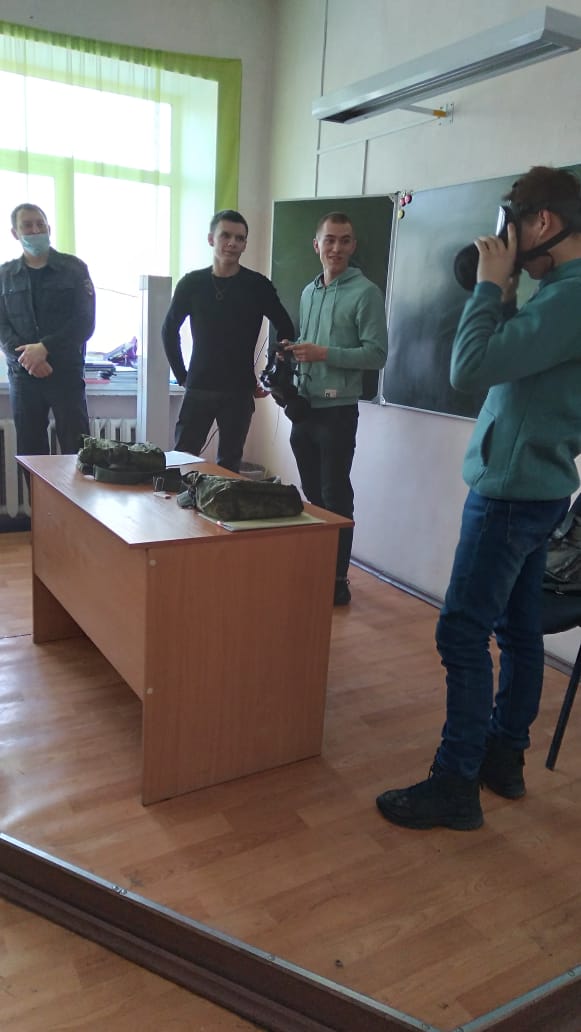 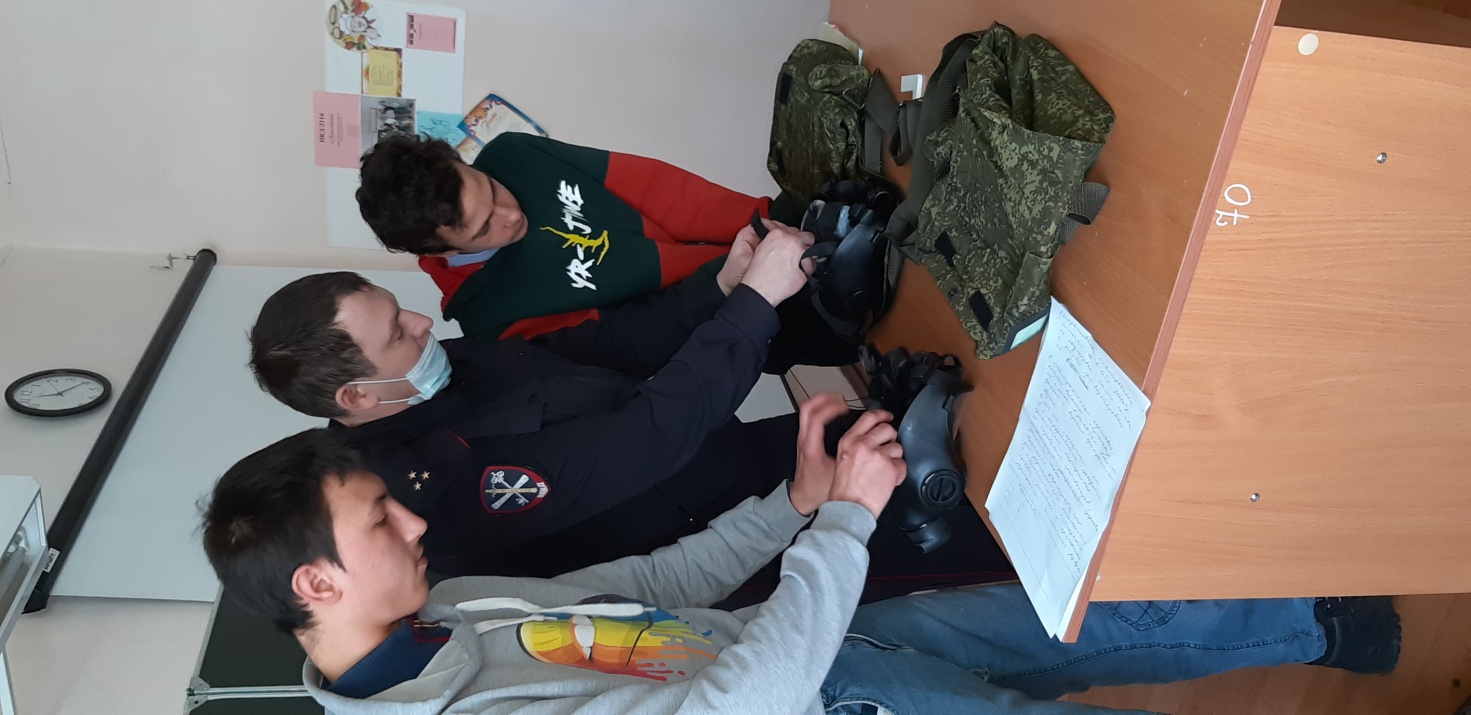 